Контрольная работа содержит расчетную и графическую части по разделу кинематический анализ плоских рычажных механизмов.Выполняя контрольную работу, студент знакомится с этапами исследования машин, с методами и методиками расчетов, справочной и технической литературой, получает навыки выполнения расчетов аналитическим и графоаналитическим методами. В настоящих методических указаниях используется графоаналитический метод определения кинематических параметров механизмов – «Метод планов скоростей и ускорений». Данный метод обычно применяется как оценочный при определении кинематических параметров исследуемого механизма, а также для отладки компьютерных программ при использовании аналитического метода кинематического анализа механизмов.Графическая часть работы выполняется на миллиметровке. Для рецензии работы следует оставлять поля с правой стороны шириной не менее . При кинематическом анализе решаются следующие задачи: Определение положений звеньев механизма при заданном положении входного звена. Определение линейных скоростей точек механизма и угловых скоростей звеньев. Определение линейных ускорений точек механизмов и угловых ускорений звеньев. Определение функций положений звеньев, первых и вторых передаточных функций механизма.1. ПОСТРОЕНИЕ ПЛАНОВ МЕХАНИЗМОВВ контрольной работе рассматривается механизм, содержащий одну группу Ассура 2-го класса, 3-й модификации, 1-го и 2-го видов. Данные механизмы позволяют студенту освоить методику кинематического анализа плоских рычажных механизмов различных видов.Кинематическое исследование начинают с построения планов положений механизма. Планом механизма называют масштабное графическое изображение кинематической схемы механизма, соответствующее заданному положению входного звена. Для построения планов положений механизма выбирают систему координат.Начало координат обычно совмещают с осью вращения входного звена (кривошипа). За нулевое положение выбирают положение входного звена, совпадающее с положительным направлением оси абсцисс (φ1 = 0). В данной контрольной работе студент строит одно положение механизма для заданного угла поворота входного звена φ1.Рассмотрим построение планов механизмов 2-го класса с группой Ассура 3-й модификации. 5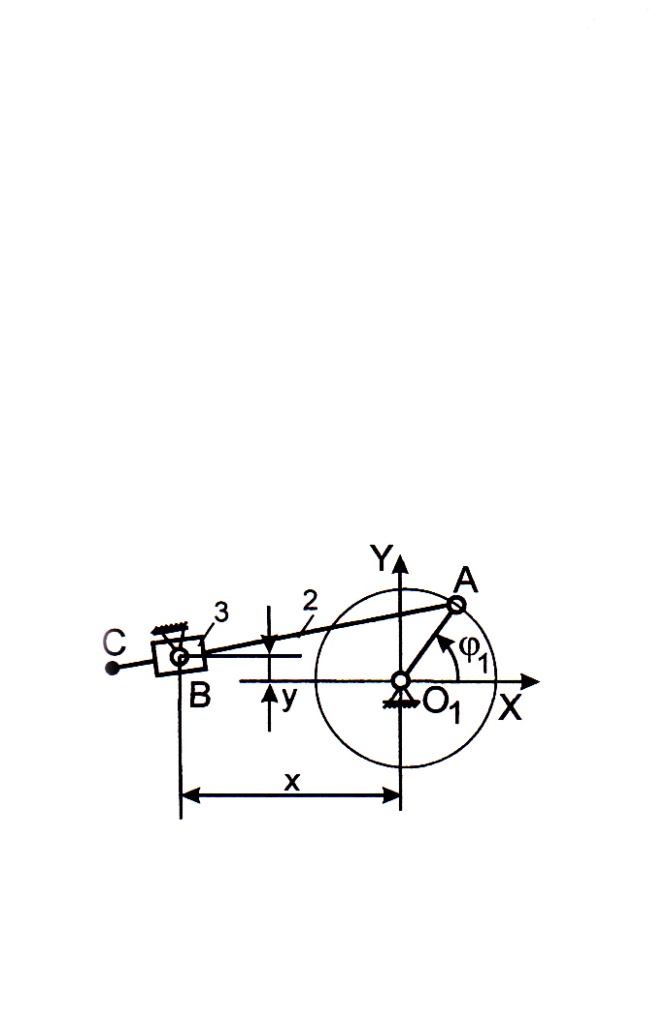 , градс–1ммxмyм51 60400,040,22– 0,14   0,00552 60400,040,22– 0,14– 0,00553 60400,040,24– 0,15   0,00654120400,050,24– 0,15– 0,00655120500,050,26– 0,16– 0,00756120500,050,25– 0,16– 0,00757120500,060,27– 0,17– 0,00858300600,060,27– 0,17   0,00859300600,060,28– 0,18   0,009510300600,060,28– 0,18– 0,009